										File: BCBBoard Member Conflict of InterestPublic office is a trust created in the interest of the common good and for the benefit of the people. A conflict of interest can arise when a public officer is unable to devote himself/herself with complete loyalty and singleness of purpose to the general public interest.It is the intent of this policy to protect the public trust placed in the BOCES Board of Directors. For purposes of this policy, the Board declares that a conflict of interest is a personal, pecuniary interest that is immediate, definite and demonstrable and which is or may be in conflict with the public interest.A Board member who has a personal or private interest in a matter proposed or pending before the Board shall disclose such interest to the Board, shall not vote on it and shall not attempt to influence the decisions of other Board members in voting on the matter.However, if a Board member has complied with statutory disclosure requirements by notifying the secretary of state of an interest in the matter, the member may vote if participation is necessary to obtain a quorum or otherwise enable the Board to act. If a member votes under these circumstances, that member shall state for the record the fact and summary nature of the potential conflict of interest.The written disclosure to the secretary of state shall list as applicable the amount of the member’s financial interest, the purpose and duration of any services rendered, compensation received for services or such other information necessary to describe the interest.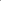 The Board considers it a conflict of interest for a Board member to also be employed by the BOCES. Therefore, the Board shall not hire any of its members as an employee of the BOCES nor shall the Board approve any compensation for a member for services rendered to the BOCES as an employee except for services rendered to the Board as provided by law. [State law allows the Board to compensate certain officers of the Board or services rendered in the course of their official Board duties, including the Board secretary, assistant secretary, treasurer and assistant treasurer.] Therefore, an employee appointed to the Board shall be required to relinquish employment with the BOCES prior to taking serving on the Board. Members may be reimbursed for authorized expenses in carrying out Board duties as provided by law.The Board shall not enter into any contract with any of its members or with a firm or corporation in which a member has a financial interest unless one or more of the following apply:The contract is awarded to the lowest responsible bidder based on competitive bidding procedures. The merchandise is sold to the highest bidder at a public auction. The transaction involves investing or depositing money in a financial institution, which is in the business of loaning money or receiving money. If, because of geographic restrictions, the district could not otherwise reasonably afford the contract because the additional cost to the district would be greater than 10 percent of the contract with the interested member or if the contract is for services that must be performed within a limited time period and no other contractor can perform the services. If the contract is one in which the Board member has disclosed a personal interest and is one on which the member has not voted or has voted as allowed in state law following disclosure to the secretary of state and to the Board. Except as described above, a Board member shall not be a purchaser at any sale or a vendor for any BOCES purchase made with non-federal funds.Conflict of interest – federally funded transactionsSeparate from state law and the Board’s policies concerning the Board’s standards of conduct and conflict of interest, federal law imposes restrictions on the conduct of Board members whenever the transaction in question is supported by federal funds subject to the Uniform Grant Guidance (UGG).Under the UGG, a Board member shall not participate in the selection, award or administration of a contract supported by a federal award if the Board member has a conflict of interest as defined by the UGG.A conflict of interest arises under the UGG when the Board member, any member of his or her immediate family, his or her business partner, or an organization which employs or is about to employ any of the aforementioned parties has a substantial financial or other interest in or would obtain a substantial tangible personal benefit from a firm considered for a contract.In addition, the UGG prohibits Board members from soliciting or accepting gratuities, favors, or anything of monetary value from contractors or parties to subcontracts that are federally funded, unless the gift is an unsolicited item of nominal value.For purposes of this policy section only, “immediate family” means the Board member’s spouse, partner in a civil union, children and parents. In determining whether a financial or other interest is “substantial,” or whether anything solicited or accepted for private benefit is of “nominal value,” theBoard shall follow the standards of conduct and corresponding definitions applicable to local public officials under state law.These minimum federal requirements are not waivable in connection with any transaction or contract to which they apply.A Board member who violates the standards of conduct set forth in this policy’s section may be subject to censure or other disciplinary action, in accordance with the Board’s authority and state law.Adopted: March 18, 2015Revised: March 16, 2016Revised: November 20, 2019LEGAL REFS.: 	2 C.F.R. 200.318 (c) (Uniform Grant Guidance – written 					standards of conduct covering conflicts of interest required 				concerning the selection, award and administration of 					contracts supported by federal funds)			Colorado Constitution, Article X, Section 13 (making profit on 				public money-felony)			C.R.S. 24-18-109 (government rules of conduct)			C.R.S. 24-18-110 (voluntary disclosure)			C.R.S. 24-18-201 (standards of conduct – interests in contracts)			C.R.S. 24-18-202 (standards of conduct – interests in sales)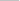 CROSS REFS.: 		BC,  Board Member Conduct			BEDF,  Voting Method			BID/BIE, Board Member Compensation/Insurance/Expenses			/Liability			DJE,  Bidding Procedures			DKC, Expense Authorization/Reimbursement (Mileage and 				Travel)